A “WonderQuest”Write your research question below.I wonderNotes:				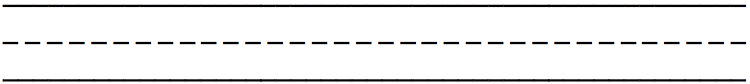 In a QuickWrite below, use a few of the words above to answer your research question: